Kultūros paveldo objekto būklės tikrinimo taisyklių priedas KAUNO MIESTO SAVIVALDYBĖS ADMINISTRACIJOS KULTŪROS PAVELDO SKYRIUSKULTŪROS PAVELDO OBJEKTO BŪKLĖS PATIKRINIMO AKTAS2017-04-03 Nr. 55-16-21Kaunas  Kultūros vertybės kodas:30605Nr.11PavadinimasCentrinių rūmų fasadasCentrinių rūmų fasadasCentrinių rūmų fasadasFotografavoFotografavo Agota Jakaitė Agota Jakaitė Agota JakaitėData2017-01-02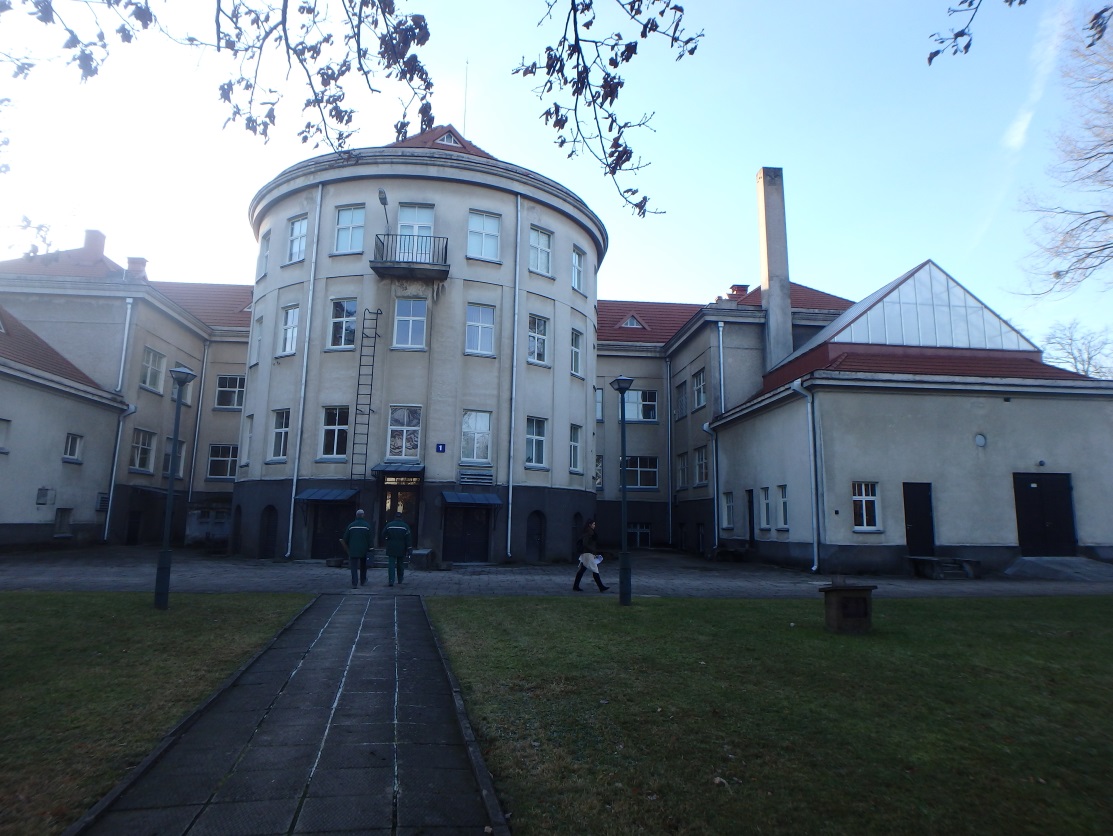 Nr.22Pavadinimas         Centrinių rūmų vidinio kiemo fragmentasCentrinių rūmų vidinio kiemo fragmentasCentrinių rūmų vidinio kiemo fragmentasFotografavoFotografavo                     Agota Jakaitė                     Agota Jakaitė                     Agota JakaitėData2017-01-02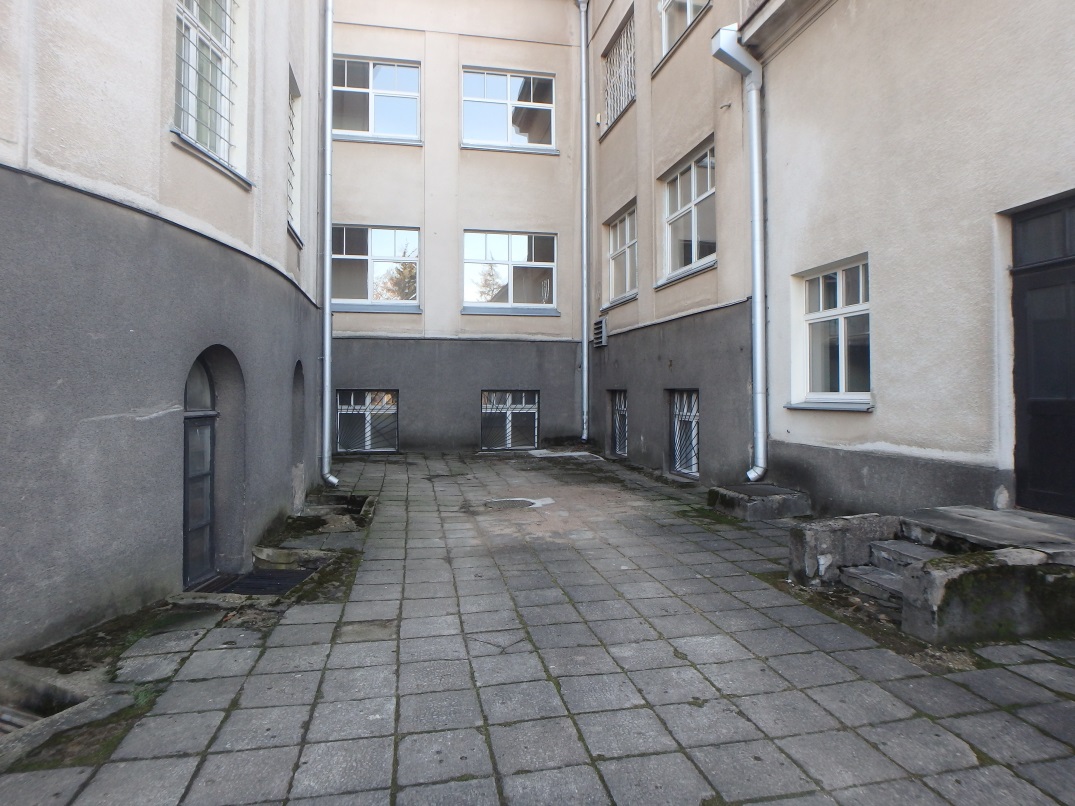 Nr.33PavadinimasCentrinių rūmų vdinis kiemasCentrinių rūmų vdinis kiemasCentrinių rūmų vdinis kiemasFotografavoFotografavoAgota JakaitėAgota JakaitėAgota JakaitėData2017-01-02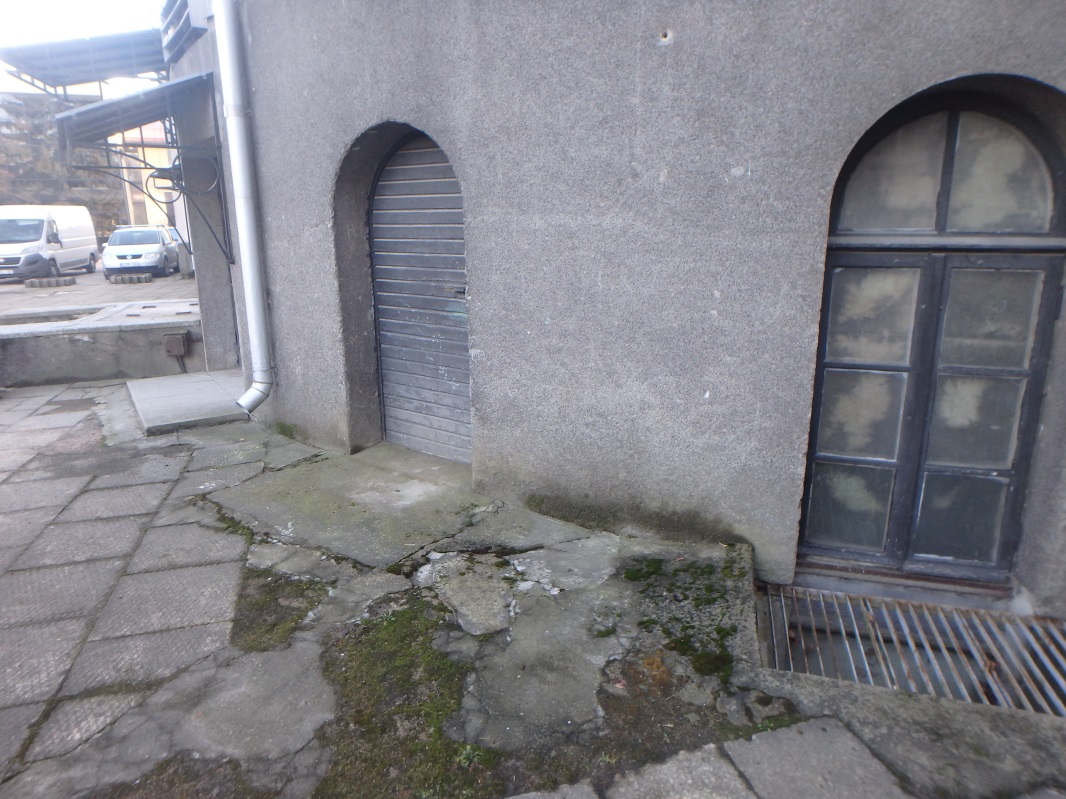 Nr.44PavadinimasCentrinių rūmų vidinio kiemo fragmentaiCentrinių rūmų vidinio kiemo fragmentaiCentrinių rūmų vidinio kiemo fragmentaiFotografavoFotografavo                           Agota Jakaitė                           Agota Jakaitė                           Agota JakaitėData2017-01-02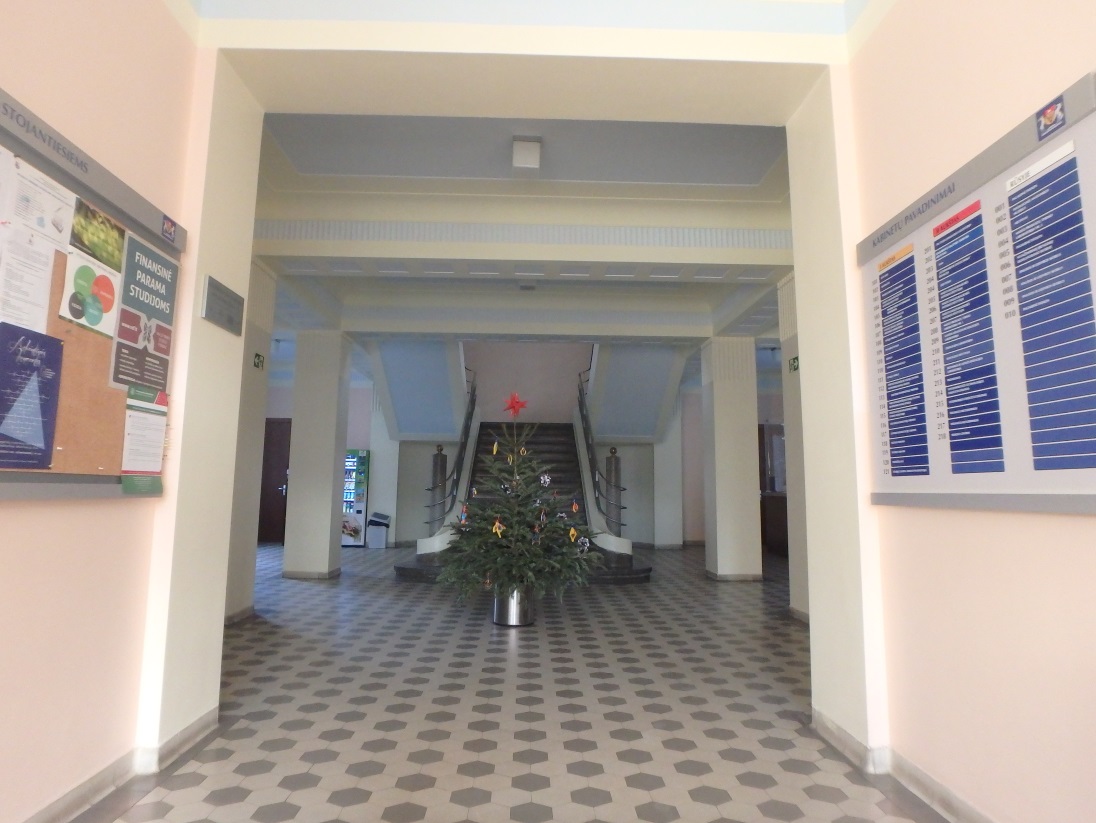 Nr. 5                           Pavadinimas  Centrinių rūmų vidusFotografavo            Agota Jakaitė                          Data 2017-01-02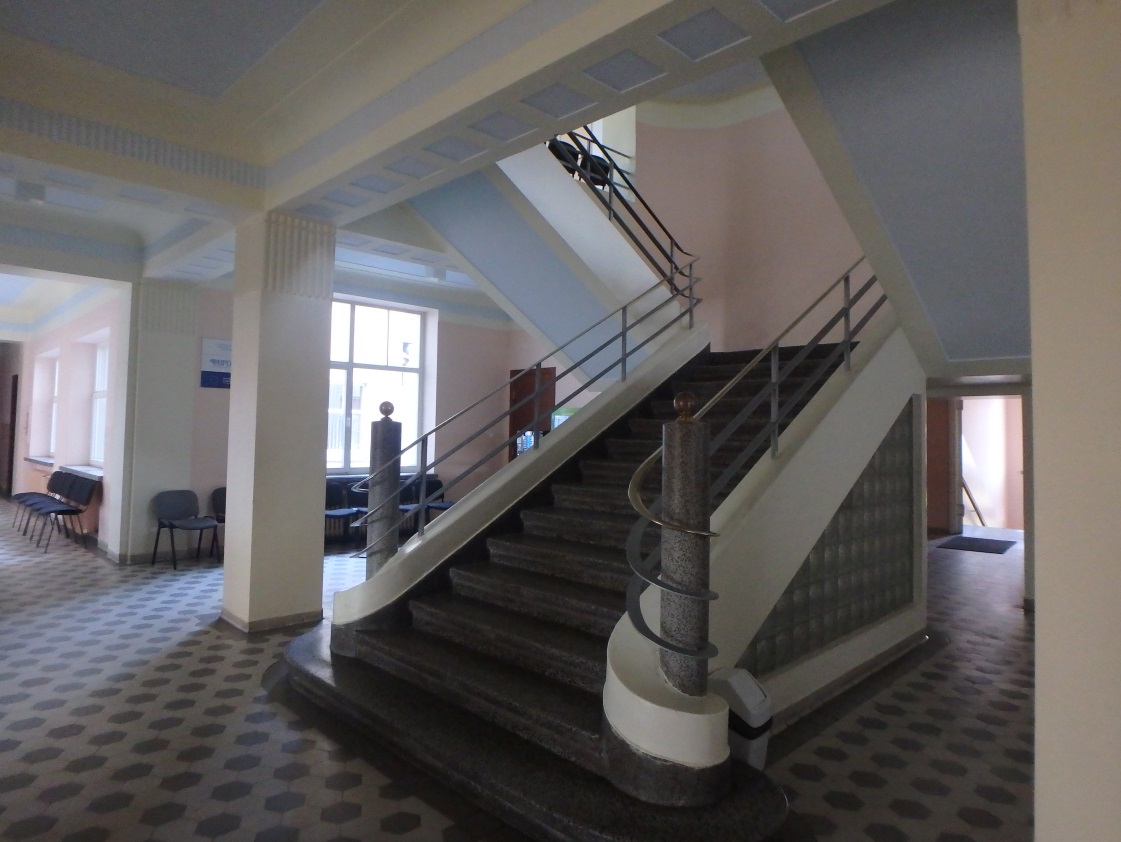 Nr. 6                         Pavadinimas Centrinių rūmų laiptaiFotografavo            Agota Jakaitė                               Data 2017-01-02